OGGETTO: L.R. 15/2004 - Autorizzazione Regionale n. , del  . Richiesta rilascio Nulla Osta per Immatricolazione Autobus (se ricorre il caso: adibito a scuolabus) chiede il rilascio del Nulla Osta per l’Immatricolazionedel seguente autobus (se ricorre aggiungere: adibito a scuolabus, come indicato nella Carta di Circolazione):Luogo , data ALLEGATI:Copia della Carta di Circolazione (fronte/retro);Attestazione/Certificazione  da cui risulti  il legittimo possesso  conseguente ad acquisto in proprietà, usufrutto, vendita con patto di riservato dominio. (Legge nazionale n. 218 del 11 agosto 2003 “Disciplina dell'attività di trasporto di viaggiatori effettuato mediante noleggio di autobus con conducente.” Art. 2. (Definizioni e classificazioni). Comma  5. (Certificato di Proprietà oppure Fattura di acquisto oppure Contratto di Locazione oppure altro probante). Con l’avvertenza che sia indicato il numero del telaioCopia Documento di riconoscimento in corso di validità del titolare dell’attività/legale rappresentanteN.B.: Per il ritiro della Copia Conforme eventuale delega se persona diversa dal titolare/legale rappresentante firmata dal titolare e dal delegato (quest’ultimo per accettazione) nonché copia della carta d’identità o equipollenti del delegato.Denominazione ed indirizzo sede legale o sede della principale organizzazione aziendale (da indicare)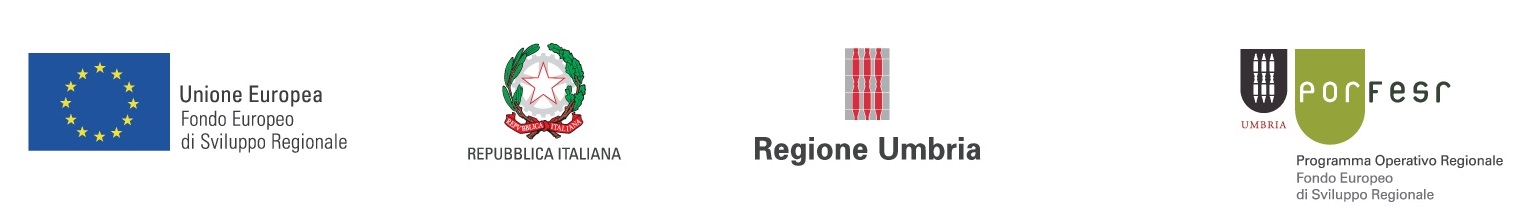 Iscrizione al REN n.  valida dal REGIONE UMBRIADirezione Regionale:Gestione del territorio e paesaggio. Protezione civile. Infrastrutture e mobilità.SERVIZIO INFRASTRUTTURE PER LA MOBILITA’ E POLITICHE DEL TRASPORTO PUBBLICOP.zza Partigiani, 106121 PERUGIA (PG)PEC: direzioneambiente.regione@postacert.umbria.it; Il sottoscritto (nome e cognome):in qualità di (legale rappresentante/titolare):della (denominazione aziendale):Fabbrica e Tipo:Telaio:Targa:Firma (digitale)Iscrizione al registro delle imprese  N. C/O Camera di CIAA di P.I.C.F.  Email aziendaleIscrizione Albo Società  Cooperative (se ricorre il caso) N.  pressoRecapiti telefonici FISSI E MOBILIPEC